Euromed Summit 201713-14 December, MadridDRAFT PROGRAMME  #EESCEuromed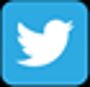 www.eesc.europa.eu 13 December8–9 a.m. Registration9–10 a.m. Opening session: Role of organised civil society in the Euromed Region10–10.30 a.m. Coffee10.30 a.m.–1 p.m.Session 1 : Social, economic and cultural Rights in the Mediterranean RegionThis session is based on the opinion done by the EESC and will address some of the most pressing issues surrounding social, economic and cultural rights in the region. 1–2.30 p.m. Lunch 2.30–4 p.m.Session 2: A new generation of women rightsBased on the conclusion of the workshop held by the ESEC of Morocco and the ESC of Spain, this sesson will discuss the current situation of women rights in the region as well as an outlook on the future. 4–4.30 p.m. Coffee4.30–6 p.m. Session 3: Social Economy and entrepreneurship in the Euro Mediterranean regionBased on the report prepared by the Spanish ESC the discussion will focus on the potential of Social Economy to create job and develop entrepreneurship in the mediterranean region7.30 p.m. Cocktail offered by the Spanish ESC14 December9.15–10.45 a.m. Session 4: Enhancing the Euromed Summit, Solution for the futureThis session is foreseen to see how to collectively improve the Summit in the future, how to develop stronger common work and foster more collaboration and exchange of good practices between ESCs of the region.10.45 –11.00 a.m. Coffee Break11.30 a.m.–12.30 p.m.Session  5: Developing regional cooperation – presentations by networks in the Euro-Mediterranean areaRegional networks are key actors in deepening the cooperation between the countries of the region. This session will be the opportunity to learn more about some of their activities.12.30 –1.30 p.m.Adoption of the final declaration